（向下滑动查看）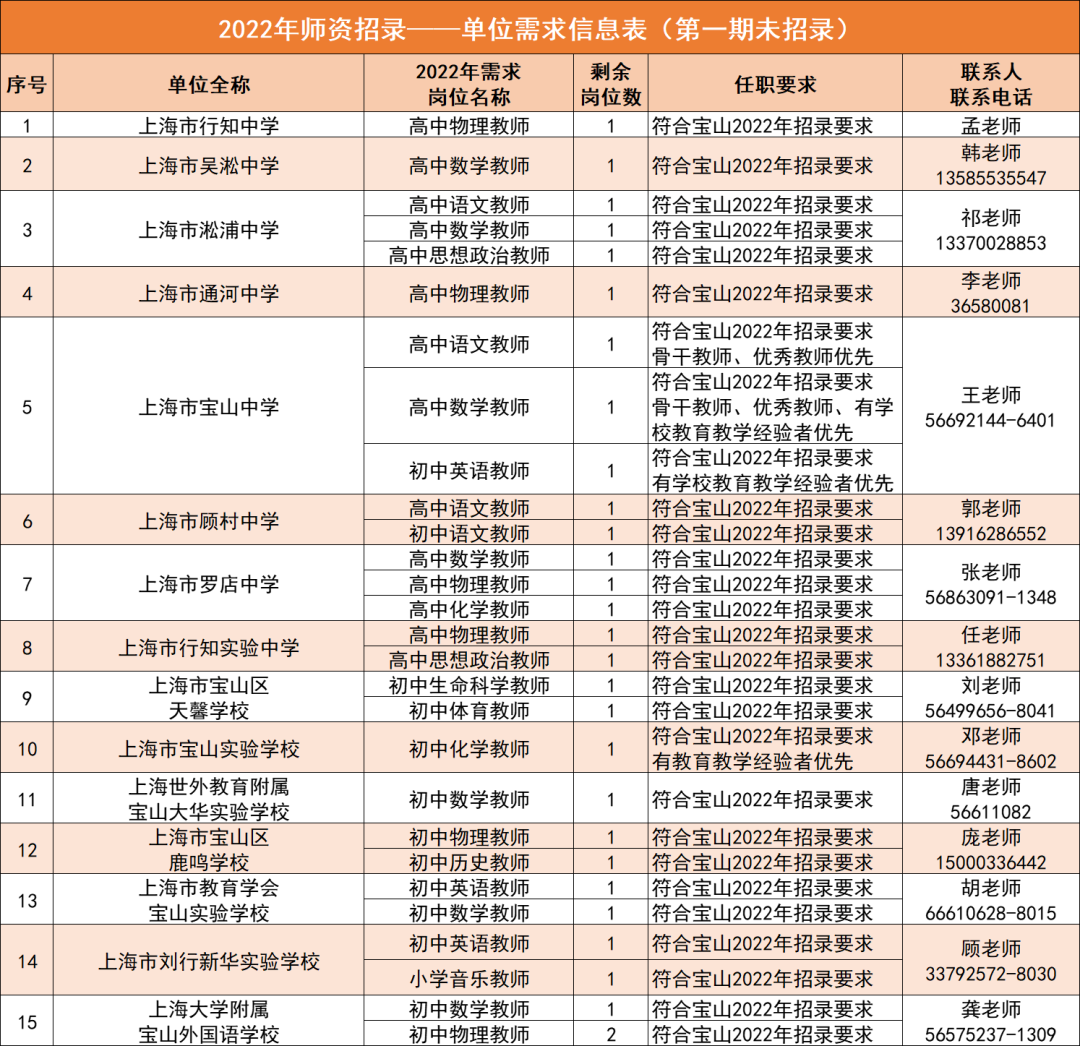 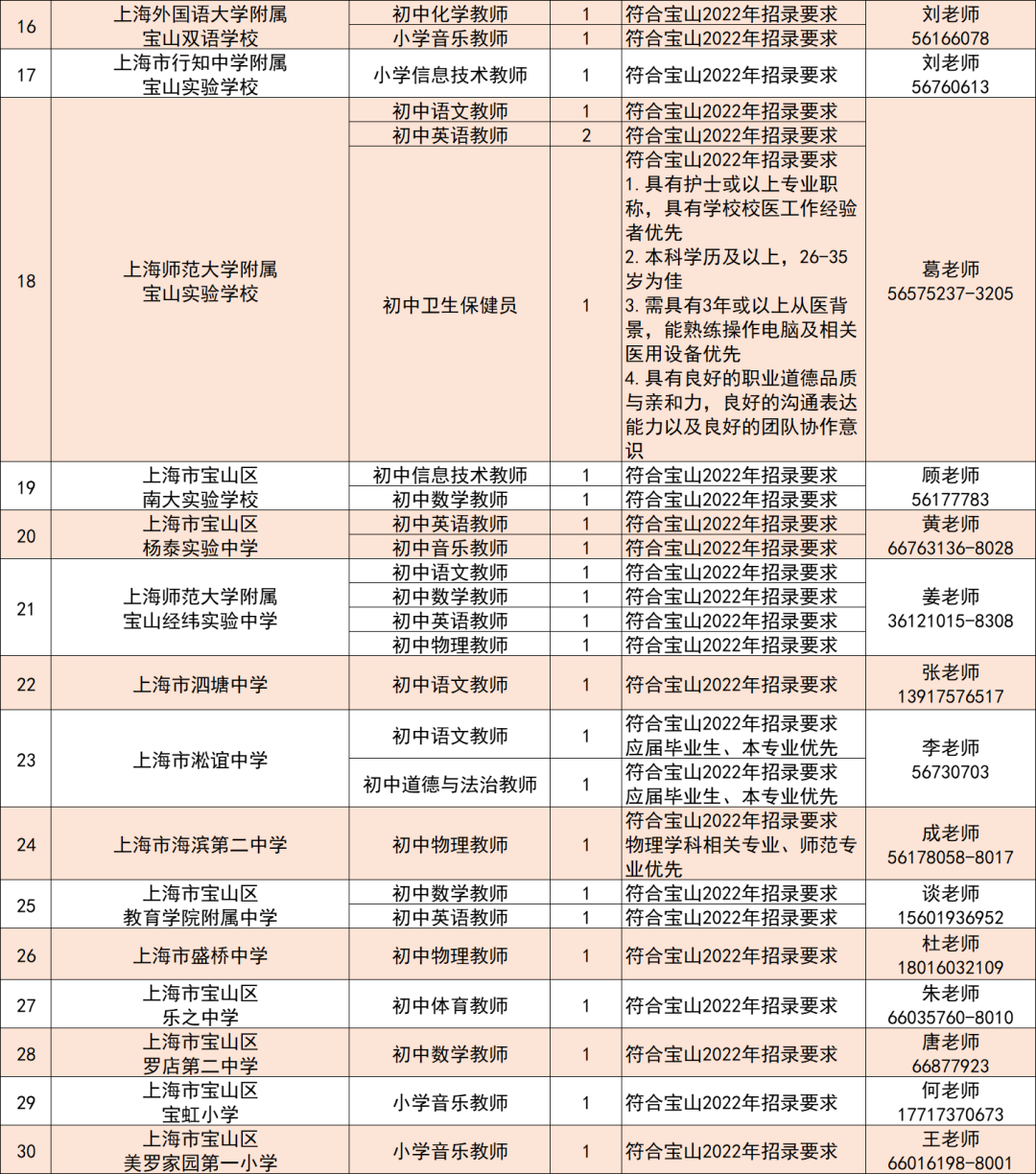 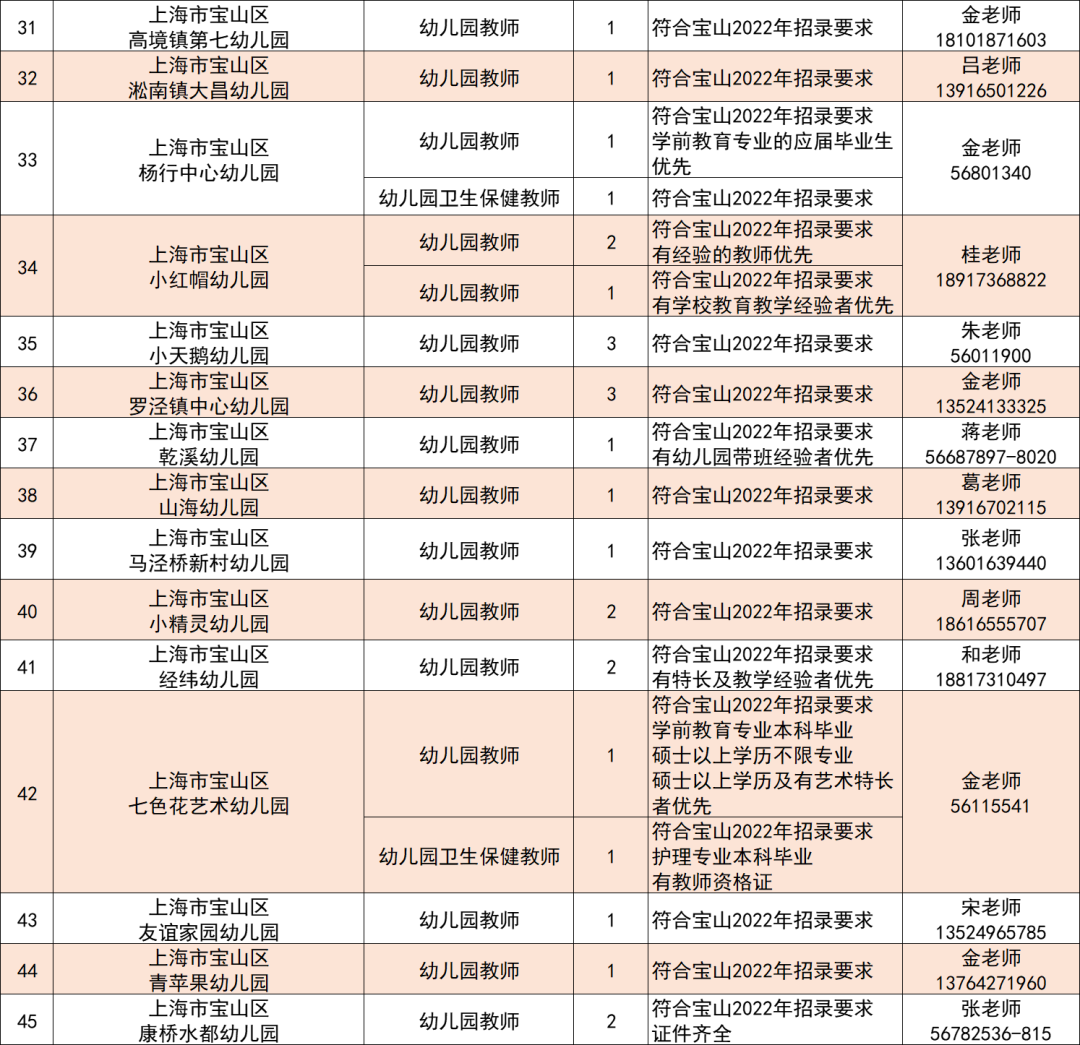 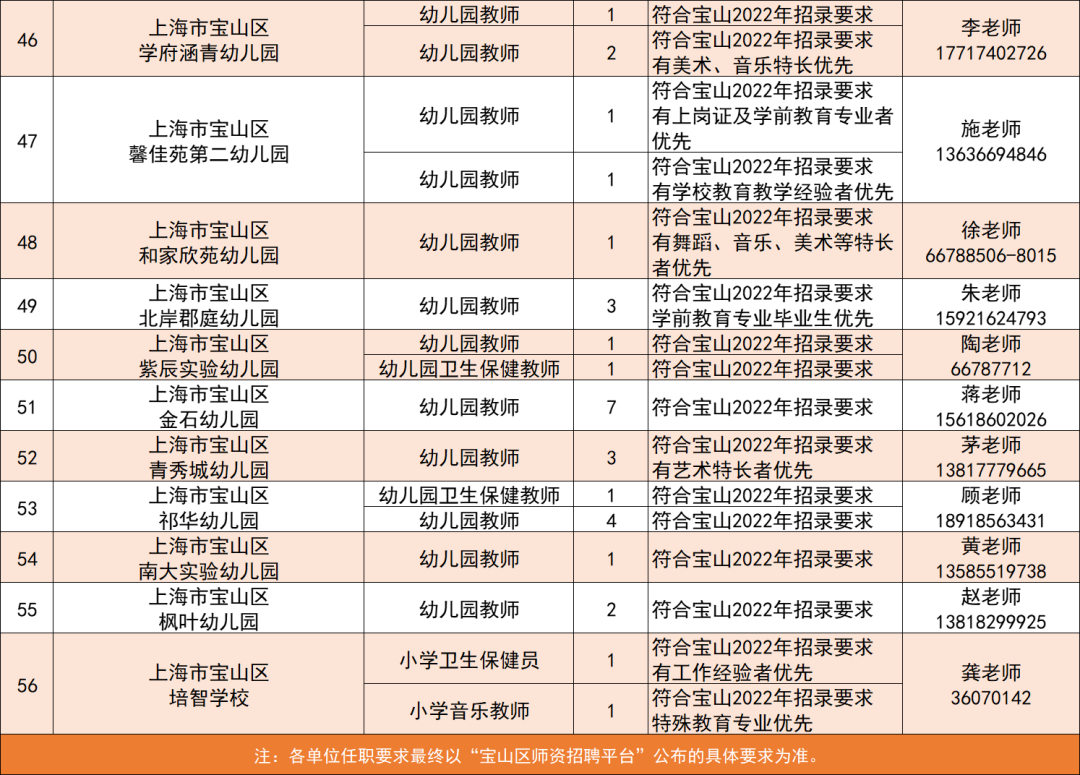 